      Одно из направлений педагогической деятельности - коррекционная и развивающая работа по укреплению мышц и совершенствованию движений кистей рук у детей с использованием Су-Джок терапии. О необходимости целенаправленной работы в этой сфере написано немало статей, книг, проведено много исследований, с разных сторон, освещающих проблему функциональных возможностей кистей рук детей, связь между степенью сформированности тонких движений пальцев рук и уровнем речевого и интеллектуального развития.   Чтобы будущий первоклассник умело обращался с ручкой, карандашом, фломастером, кистью, нужно развивать движения его пальцев, стремясь к тому, чтобы они были свободными, уверенными, согласованными.      С ребенком следует выполнять упражнения, направленные на укрепления подвижности пальцев, развитие силы, координации движений. Все это – основные составляющие овладением письмом.«Развитие мелкой моторики как средство развития речи старших дошкольников посредством Су-Джок терапии»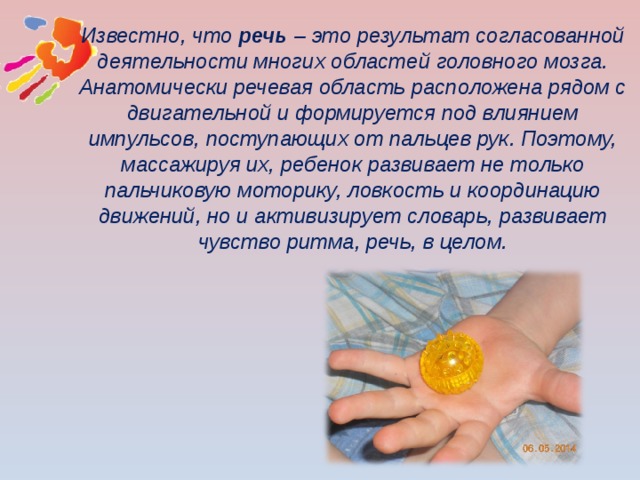 